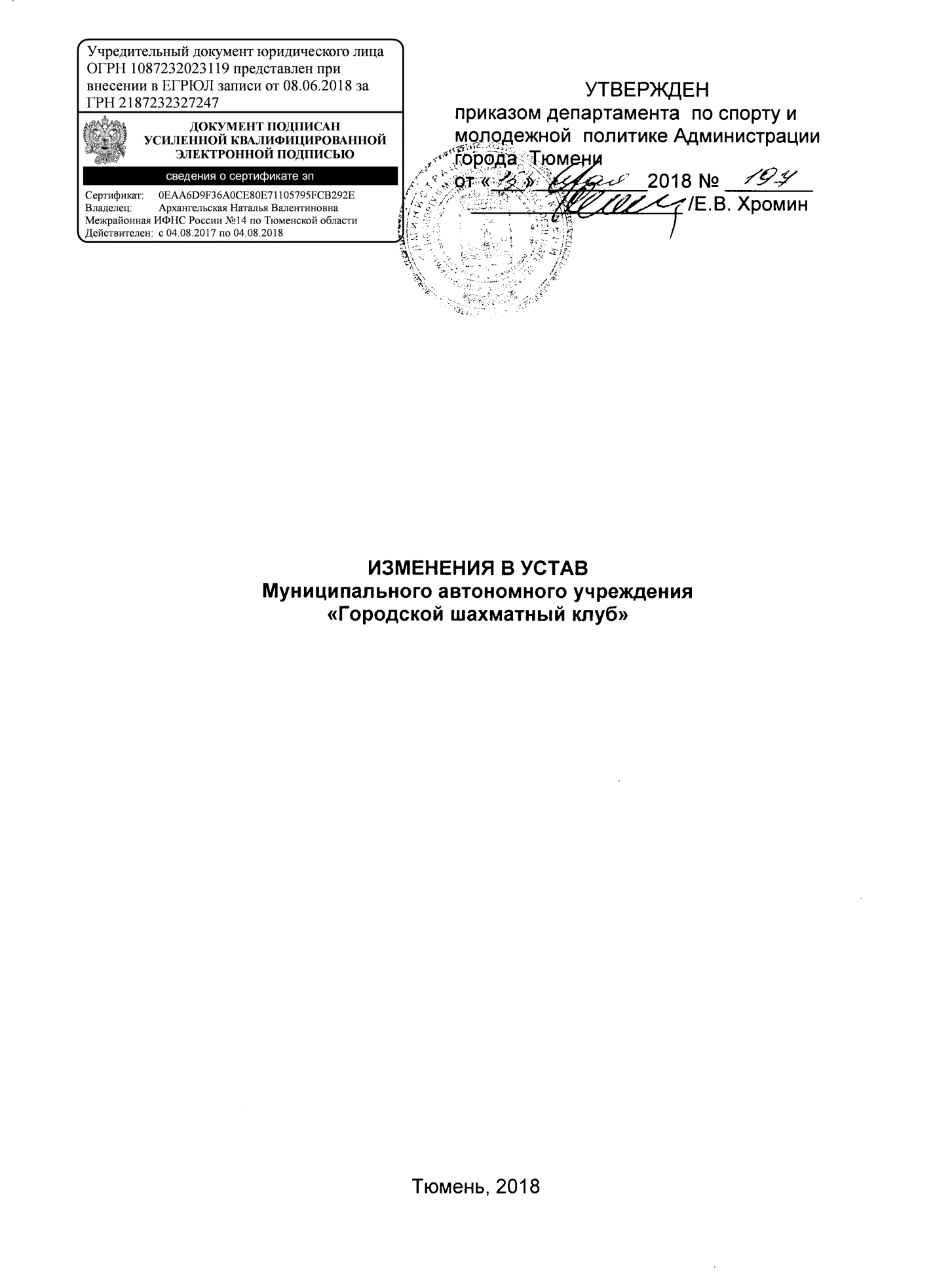 1. В Устав муниципального автономного учреждения «Городской шахматный клуб»  внести следующие изменения:1.1. в подпункте «ж» пункта 5.4.15 раздела 5 Устава слово «проектов» исключить;1.2. пункт 5.4.16 раздела 5 Устава  изложить в следующей редакции:«5.4.16. По вопросам, указанным в подпунктах «а» - «г» и «ж» - «з» пункта 5.4.15. настоящего Устава, Наблюдательный совет дает рекомендации. Учредитель принимает по этим вопросам решения после рассмотрения рекомендаций Наблюдательного совета»;1.3. пункт 5.4.19 раздела 5 Устава  исключить.